ARİF NİHAT ASYA İLKOKULU OKUL - AİLE BİRLİĞİ YÖNETİM KURULU ÜYELERİ   Başkan                   :  BURCU EVZAK     Başkan Yardımcısı:  ELİF KORKMAZ    Sekreter                 :  SEMRA GECÜ      Üye                          : ZUHAL DİNÇ            ÜYE                          : FATMA SARGIN              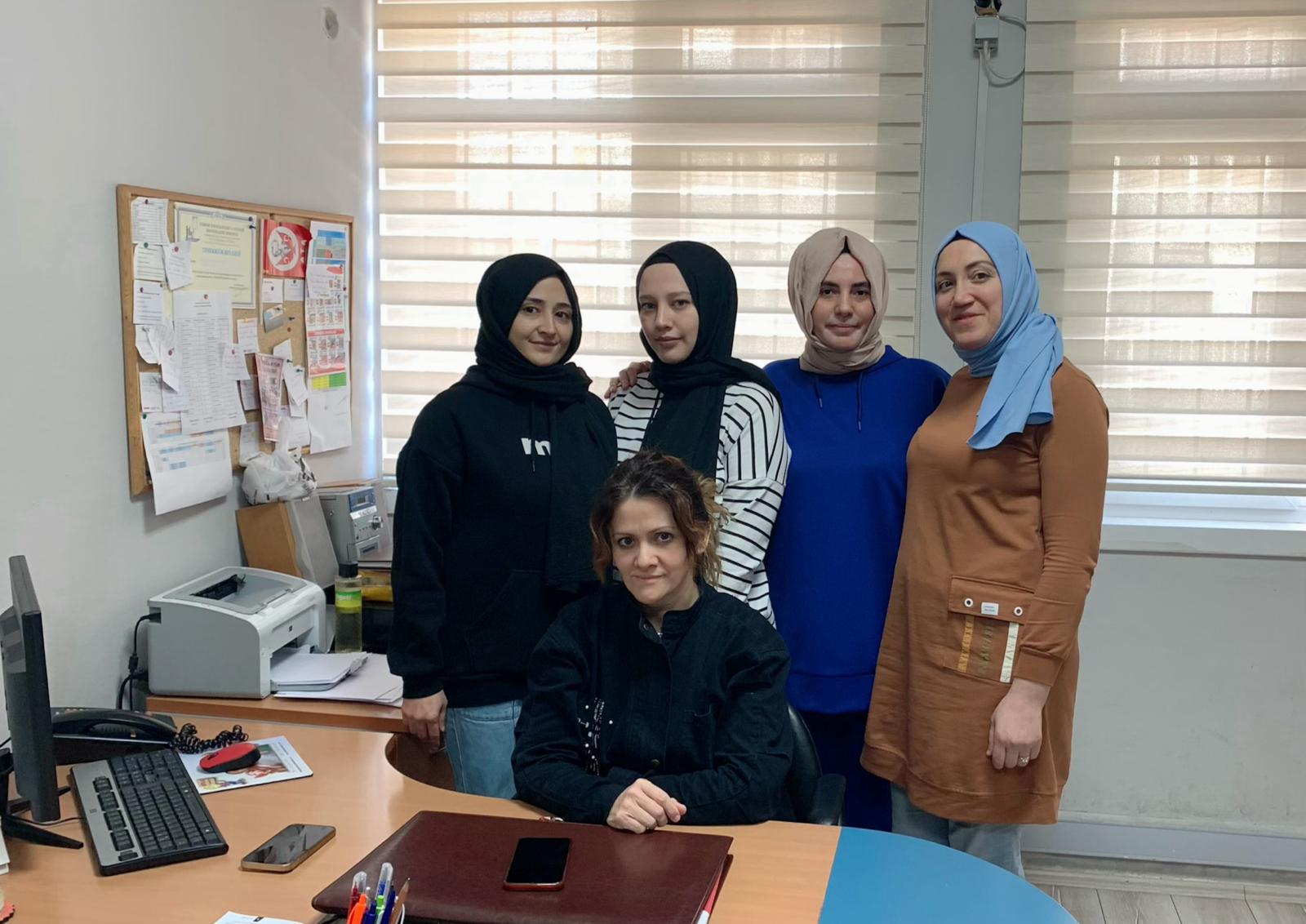 ARİF NİHAT ASYA İLKOKULU OKUL AİLE BİRLİĞİ DENETİM KURULU ÜYELERİSıtkı GÜLÇE (Öğretmen Üye)  Tevfik Hakan SAYICI (Öğretmen Üye)  Meryem AYR (Veli Üye)